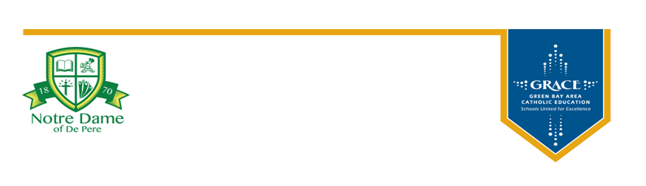 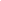 Home & School Dues           	August  2023Who is Home & School?  Welcome to the new school year! Home & School is an active organization that fosters connections between our students, their families, and our school staff. All Notre Dame Families are automatically members of Home & School, and the work of this organization is supported by you - our Notre Dame Families. Home & School has two priorities:To offer family-building activities that create the chance to meet each other, and continue building relationships, through events like our Welcome Back to School Event, Fall Fest, Grandparent/Grandfriend Day, Donuts with Grown Ups, Muffins in the Morning, & more!To offer support to our teachers and staff through events such as special occasion lunches, monetary support for teacher classroom start-up, and staff thank-you treats.Home & School is made possible through your contributions! Click on the link to learn more about how to get involved: https://bit.ly/NDDPHomeandSchoolHow much are dues? Annual dues for the 2023-2024 school year are $35 per family. Donations support the materials and equipment needed to hold these special family events. ✂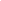 2023-2024 Home & School DuesReturn this portion with $35 check payable to: GRACE/Notre Dame Home & School, Attn: Dues by Sept. 8, 2023.Send in payment by the due date & be entered into a random drawing to WIN a $25 Shell Gift Card!Student(s) Names: ___________________________________________________________________Parent/Guardian Name(s): _____________________________________________________________